		Obec Vysočany,Vysočany14, 671 07 Uherčice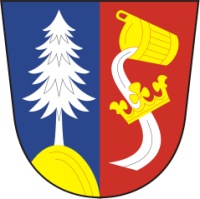  HLÁŠENÍ: 1) Zítra 10. 8. 2016 od 9.00 – 11. 00 hod., bude v zasedací místnosti obecního úřadu probíhat prodej textilu.